
ข่าวอากาศเพื่อการเกษตรสำหรับภาคใต้ลักษณะอากาศ 7 วันที่ผ่านมาระหว่างวันที่ 19-25 เมษายน 2562 หย่อมความกดอากาศต่ำเนื่องจากความร้อนปกคลุมประเทศไทยตอนบน ประกอบกับมีลมใต้และลมตะวันออกเฉียงใต้พัดปกคลุมประเทศไทยตอนบนตลอดช่วง โดยมีคลื่นกระแสลมฝ่ายตะวันตกได้เคลื่อนผ่านภาคเหนือ  ในวันที่ 22 เม.ย. ลักษณะดังกล่าวทำให้บริเวณประเทศไทยตอนบนมีอากาศร้อนอบอ้าวโดยทั่วไปกับมีอากาศร้อนจัดหลายพื้นที่      ในภาคเหนือ ภาคตะวันออกเฉียงเหนือและภาคกลาง โดยมีฝนกับฝนหนักถึงหนักมากบางแห่งและมีรายงานฝนฟ้าคะนองและลมกระโชกแรงในหลายพื้นที่กับมีลูกเห็บตกในบางพื้นที่ ส่วนภาคใต้มีอากาศร้อนทั่วไป โดยมีฝนบางพื้นที่ตลอดช่วงจากอิทธิพลของลมตะวันออกที่พัดปกคลุมภาคใต้ภาคใต้ฝั่งตะวันออก มีอากาศร้อนทั่วไป โดยมีฝนร้อยละ 5-10 ของพื้นที่เกือบตลอดช่วง กับมีฝนหนักบางแห่งบริเวณจังหวัดสุราษฎร์ธานีในวันที่ 19 เม.ย. และมีรายงานฝนฟ้าคะนองกับลมกระโชกแรงบริเวณจังหวัดสุราษฎร์ธานีในวันที่ 25 เม.ย. ภาคใต้ฝั่งตะวันตก มีอากาศร้อนทั่วไปเกือบตลอดช่วง โดยมีฝนร้อยละ 10-25 ของพื้นที่ ช่วงที่ผ่านมาภาคใต้ไม่มีรายงานฝนตกหนักมาก ส่วนบริเวณจังหวัดที่มีฝนตกหนัก ได้แก่ สุราษฎร์ธานี 
สำหรับบริเวณที่มีฝนตกมากที่สุดในภาคใต้ วัดได้ 50.0 มม. ที่ อ.คีรีรัฐนิคม จ.สุราษฏร์ธานี เมื่อวันที่ 19 เม.ย. 62
สำหรับบริเวณที่มีอุณภูมิสูงที่สุดในภาคใต้ วัดได้ 39.9 ซ. ที่ ต.หนองพลับ อ.หัวหิน จ.ประจวบคีรีขันธ์ เมื่อวันที่ 19,20 เม.ย. 62คาดหมายลักษณะอากาศใน 7 วันข้างหน้าการคาดหมายลักษณะอากาศ ระยะนี้ประเทศไทยตอนบนมีอากาศร้อนถึงร้อนจัดบางพื้นที่ ในช่วงวันที่ 26-28 เม.ย. บริเวณประเทศไทยจะมีพายุฤดูร้อนเกิดขึ้นหลายพื้นที่ โดยมีลักษณะพายุฝนฟ้าคะนอง และมีลมกระโชกแรงกับมีลูกเห็บตกบางแห่ง บริเวณภาคตะวันออกเฉียงเหนือ ภาคตะวันออก ภาคกลาง และภาคเหนือ สำหรับภาคใต้ตอนล่างจะมีฝนเพิ่มขึ้น ส่วนในช่วงวันที่ 29 เม.ย. - 2 พ.ค.  บริเวณภาคตะวันออกเฉียงเหนือ ภาคเหนือ ภาคกลาง ภาคตะวันออก และภาคใต้ ยังคงมีฝนฟ้าคะนองกับลมกระโชกแรงบางแห่ง
           ลักษณะสำคัญทางอุตุนิยมวิทยา ความกดอากาศต่ำเนื่องจากความร้อนปกคลุมประเทศไทยตอนบนตลอดช่วง ส่วนในช่วงวันที่ 26-28 เม.ย. มีคลื่นกระแสลมฝ่ายตะวันตกเคลื่อนเข้าปกคลุมภาคเหนือและภาคตะวันออกเฉียงเหนือ ในขณะที่ลมใต้และลมตะวันออกเฉียงใต้ที่พัดปกคลุมภาคเหนือตอนล่าง ภาคตะวันออกเฉียงเหนือ ภาคตะวันออก ภาคกลาง จะมีกำลังแรงขึ้น ลักษณะเช่นนี้ทำให้บริเวณดังกล่าวมีพายุฤดูร้อนบางพื้นที่ สำหรับลมตะวันออกที่พัดปกคลุมภาคใต้จะมีกำลังแรงขึ้น ทำให้ภาคใต้มีฝนเพิ่มขึ้น ส่วนในช่วงวันที่       29 เม.ย. - 2 พ.ค. ลมใต้และลมตะวันออกเฉียงใต้ที่พัดปกคลุมภาคตะวันออกเฉียงเหนือ ภาคตะวันออก ภาคกลาง และภาคเหนือตอนล่าง มีกำลังอ่อนลง ทำให้บริเวณดังกล่าวยังคงมีฝนฟ้าคะนองกับลมกระโชกแรงบางแห่ง  คำเตือน ในช่วงวันที่ 26-28 เม.ย. บริเวณประเทศไทยตอนบนจะมีพายุฤดูร้อนเกิดขึ้น เกษตรกรควรระวังอันตรายและป้องกันความเสียหายจากสภาวะพายุฝนฟ้าคะนอง ลมกระโชกแรง ฟ้าผ่า และลูกเห็บตกผลกระทบต่อการเกษตร- ระยะนี้จะมีฝนฟ้าคะนองบางพื้นที่ตลอดช่วง เกษตรกร  ควรระวังและป้องกันการระบาดของศัตรูพืชจำพวกหนอน ซึ่งจะกัดกินส่วนที่อ่อนของพืชทำให้พืชชะงักการเจริญเติบโต ผลผลิตลดลง และด้อยคุณภาพ- ในช่วงที่มีฝนตกน้อยและไม่เพียงพอกับความต้องการ ของพืช เกษตรกรควรให้น้ำแก่พืชตามความเหมาะสม   และวางแผนการใช้น้ำให้มีประสิทธิภาพ- เกษตรกรที่ปลูกเงาะควรระวังและป้องกันการระบาดของศัตรูพืช เช่น หนอนเจาะขั้วผลและเพลี้ยแป้ง เป็นต้นกรมอุตุนิยมวิทยา                                                                         ศูนย์อุตุนิยมวิทยาภาคใต้ฝั่งตะวันออก
วันศุกร์ ที่ 26 เมษายน  พ.ศ.  2562************************โทร. (074) 311760 หรือ www.songkhla.tmd.go.th************************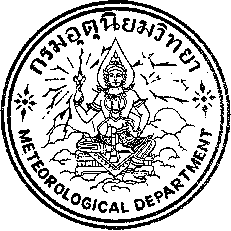 